Bonjour, voici de nouveaux exercices pour celui ou celle qui le souhaite.Courage à tous et à bientôt. Mme Caroline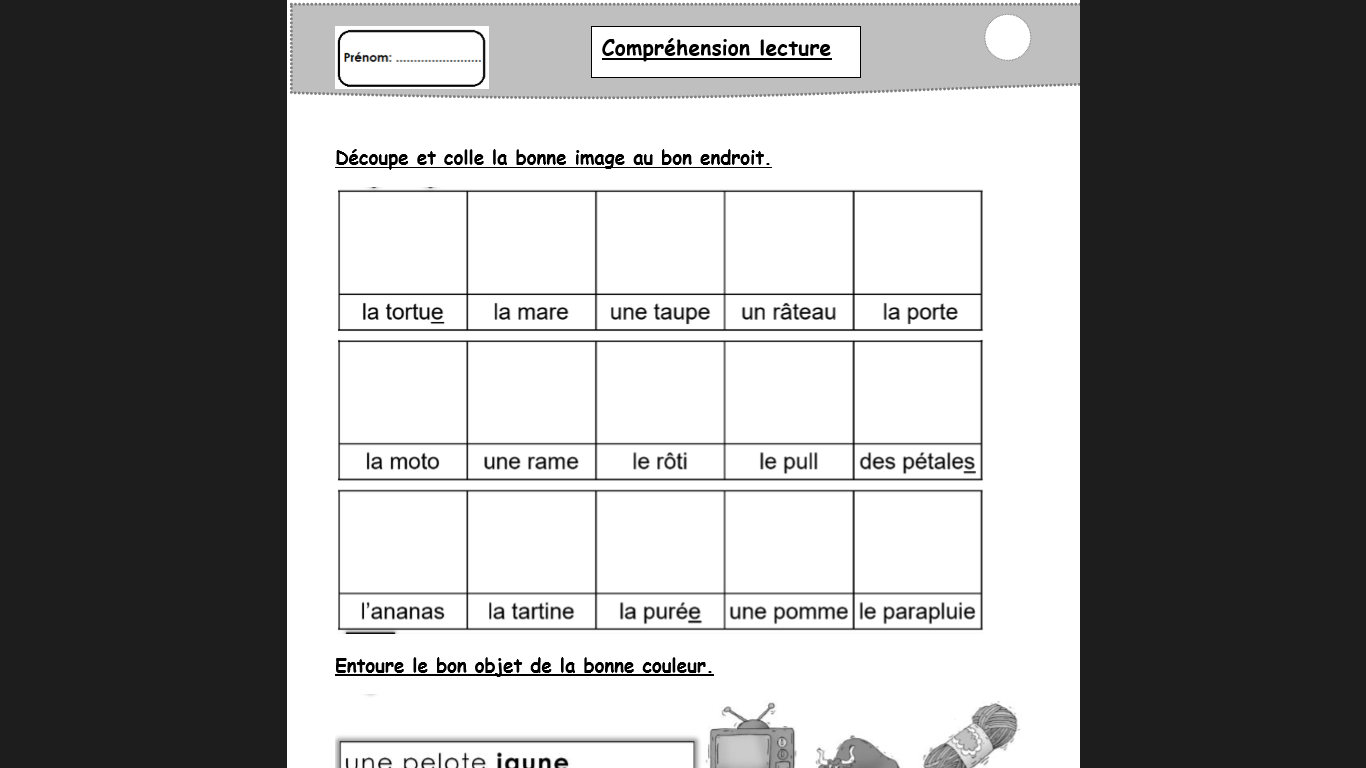 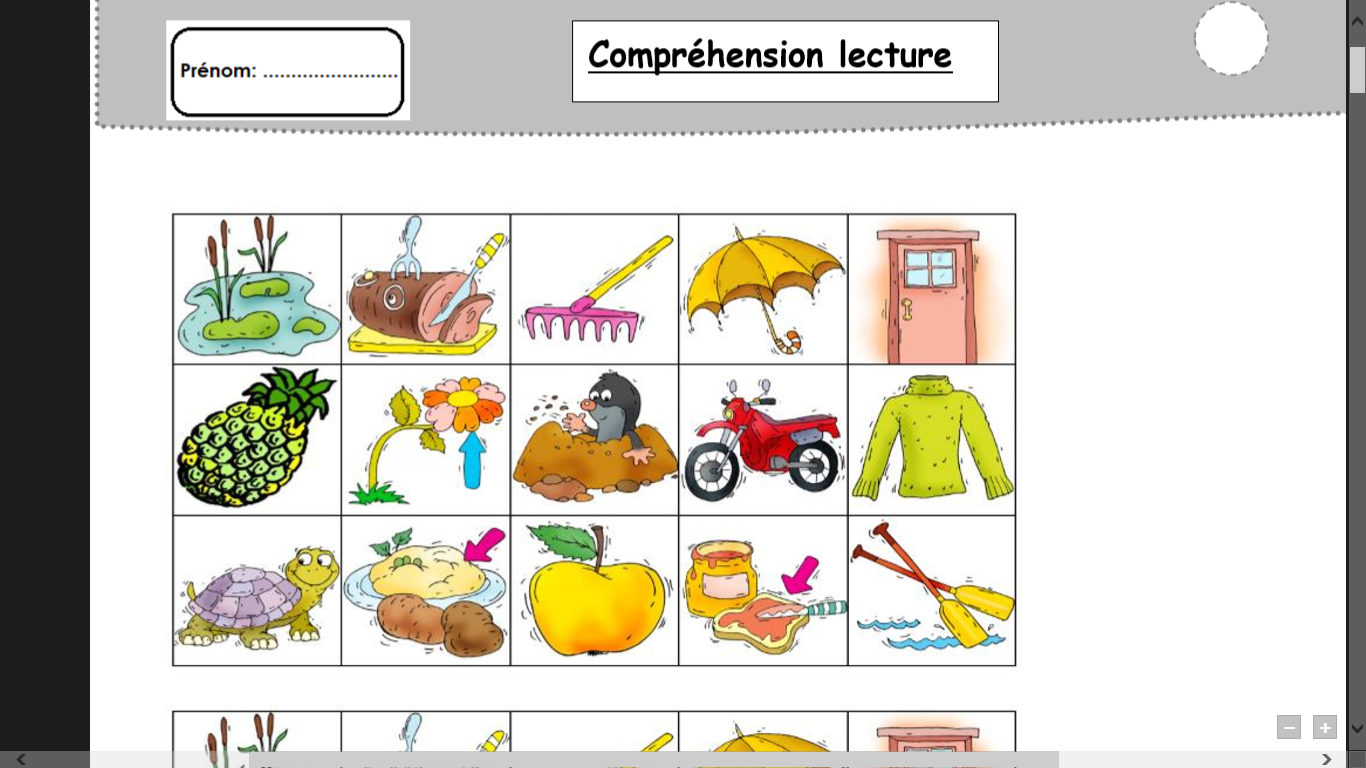 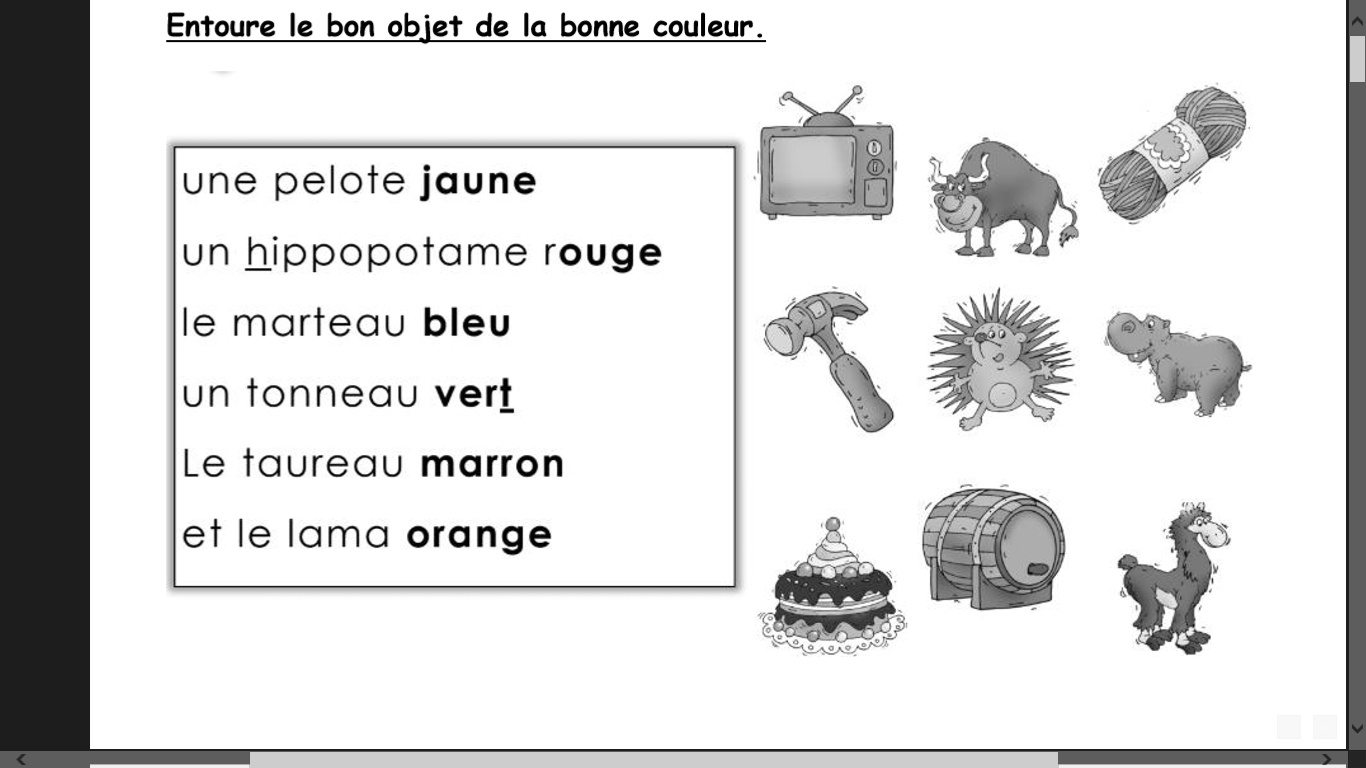 eau => "o"au => "o"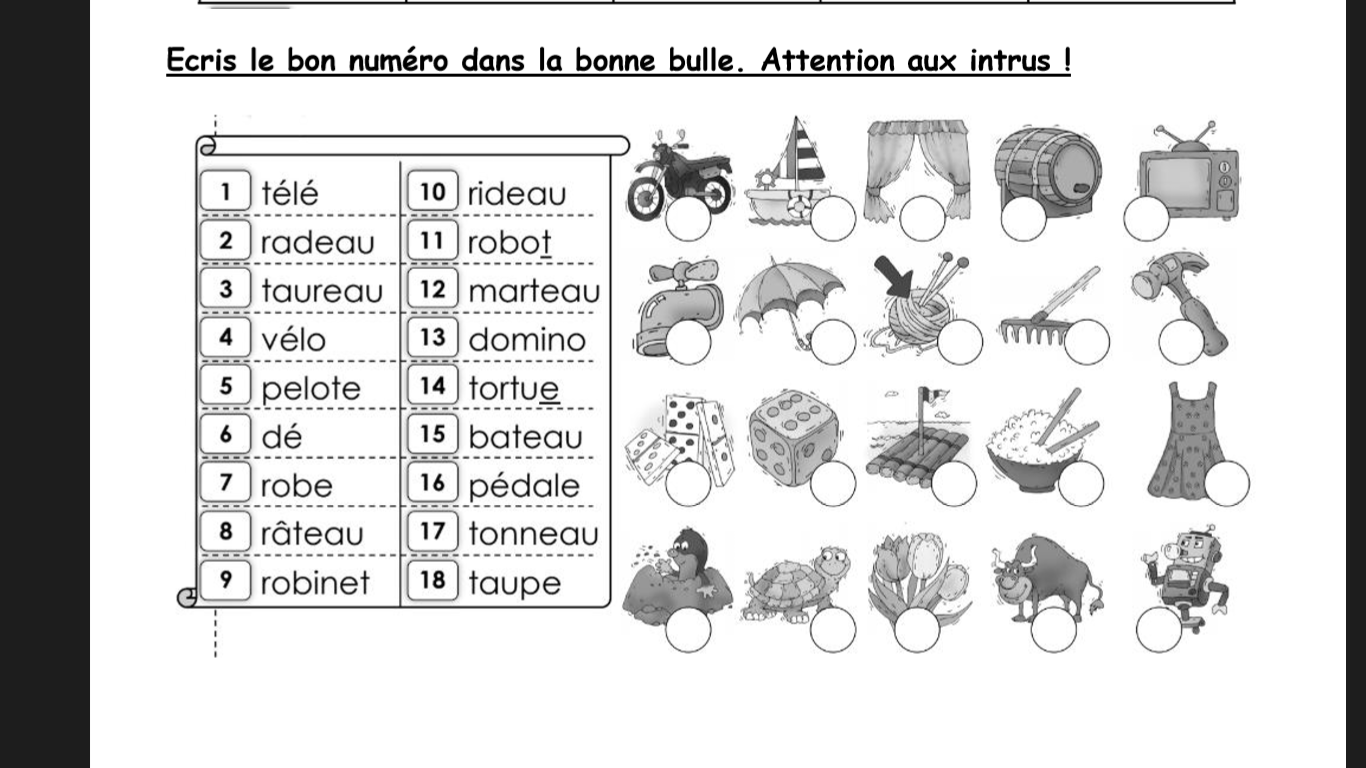 Fais ce que tu peux et procède par élimination.Souviens-toi des jours de la semaine.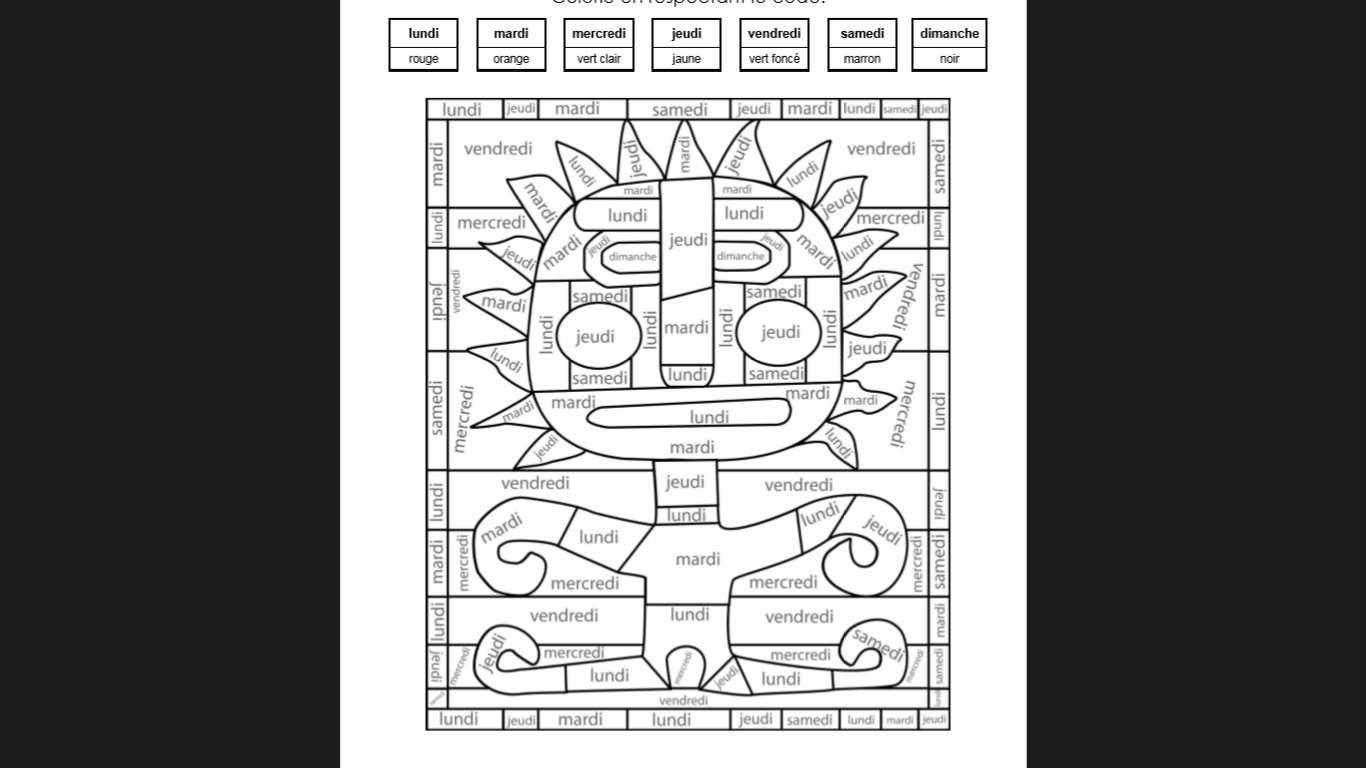 Les petits mots: le- la- un- une- les- des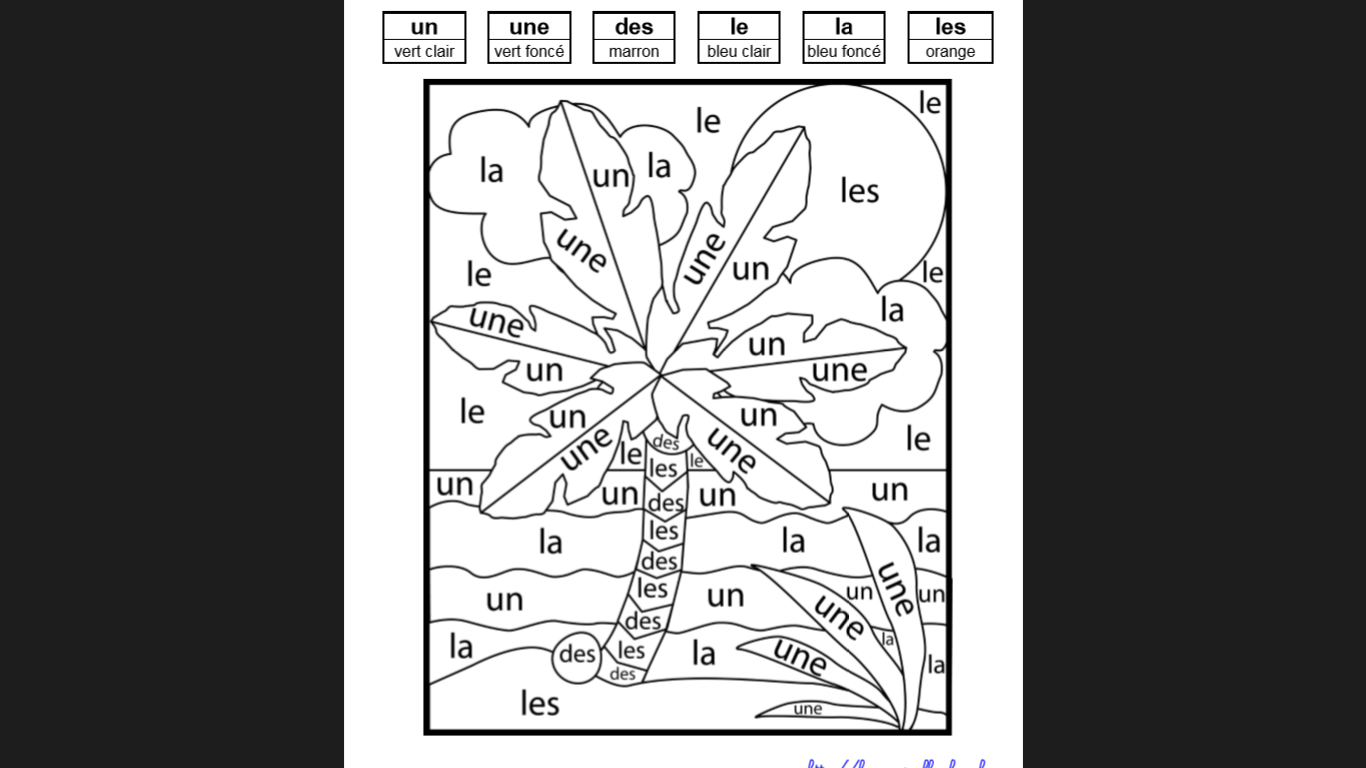 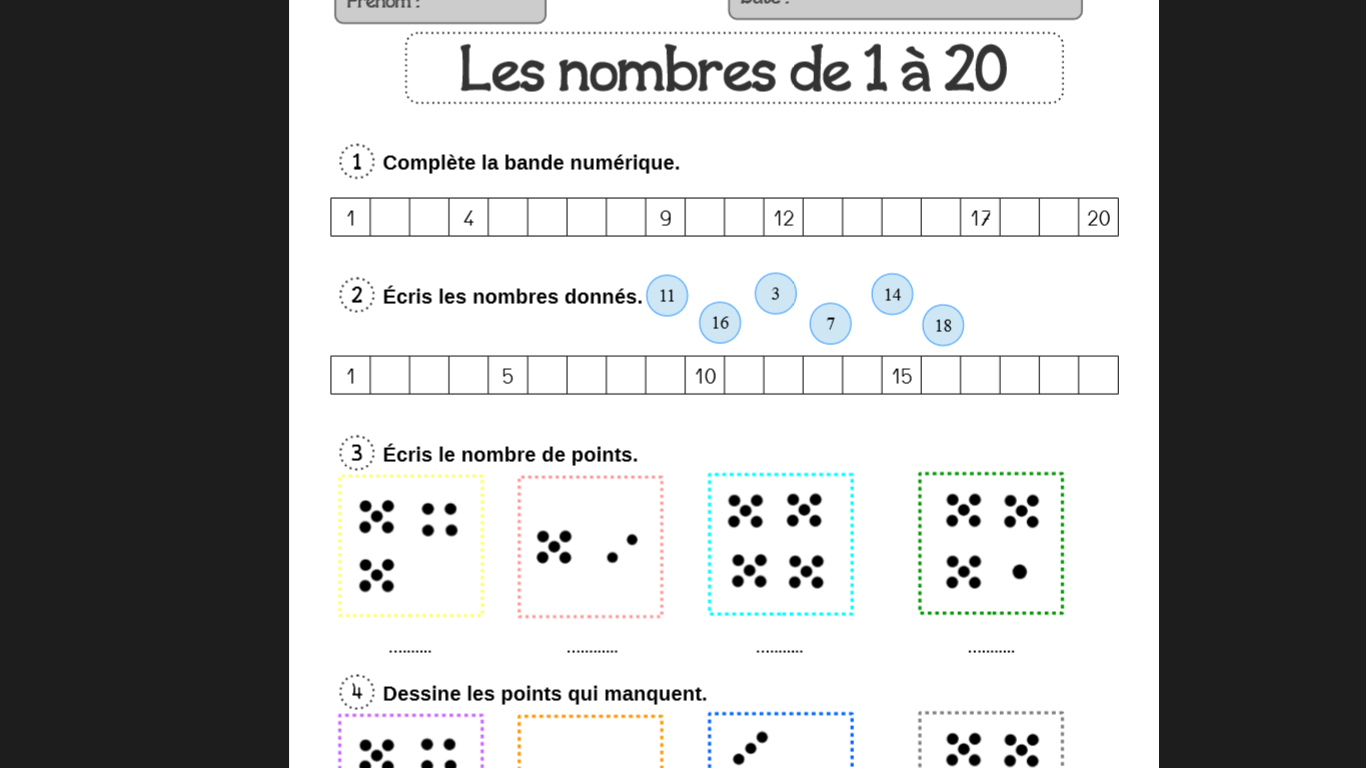 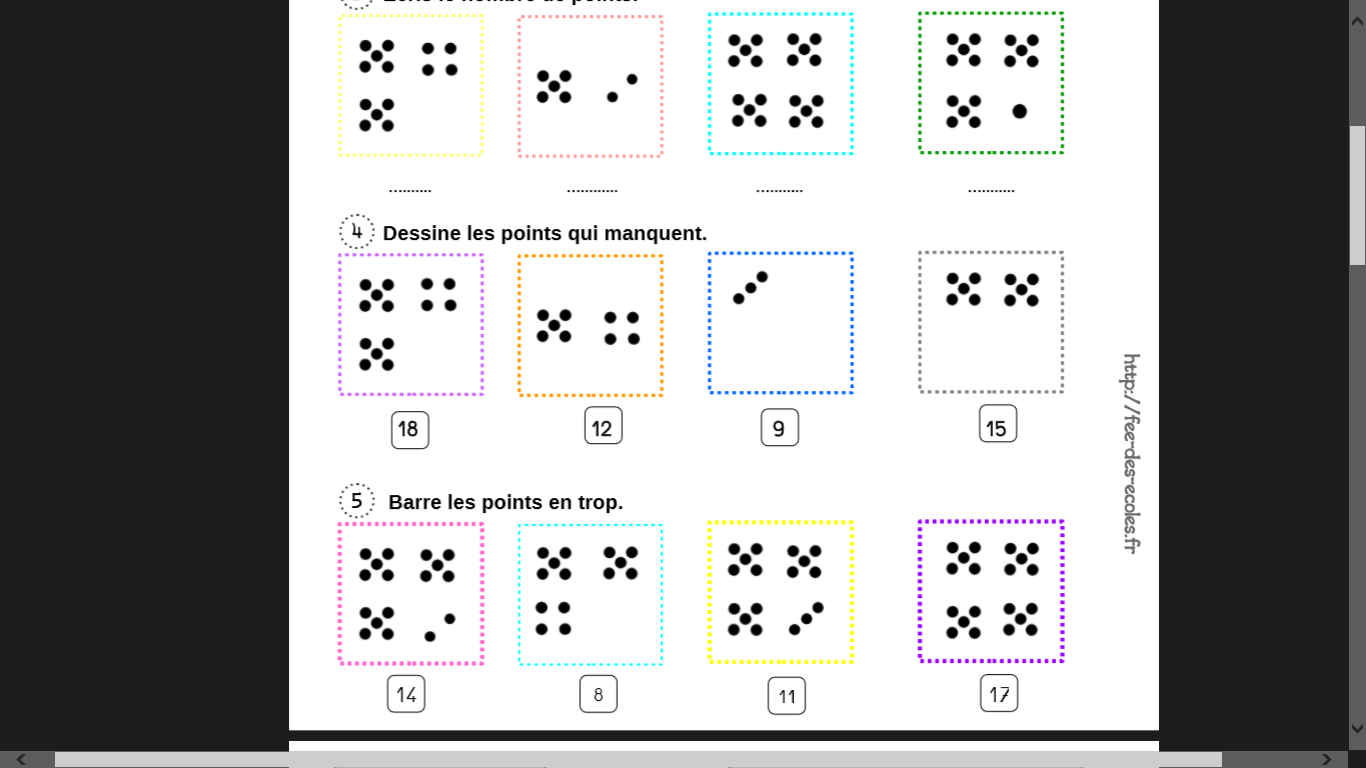 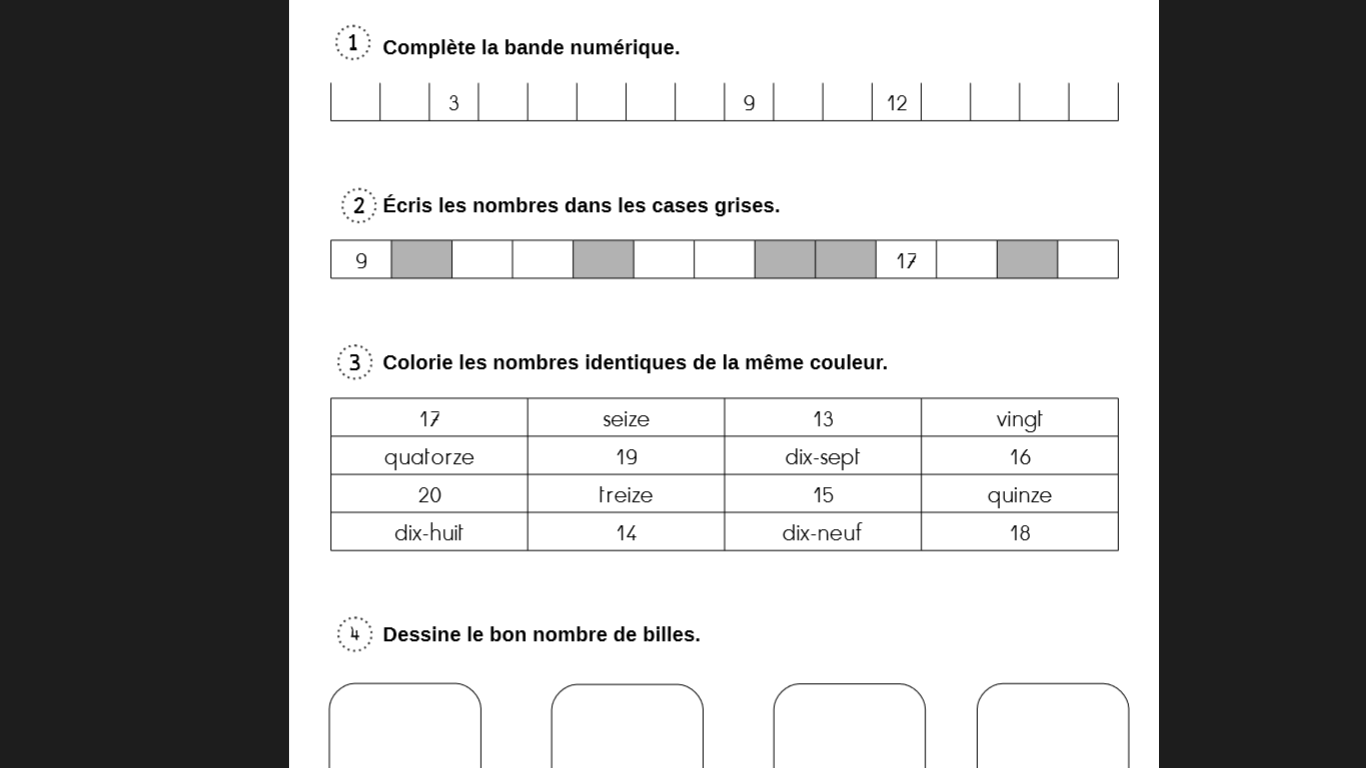 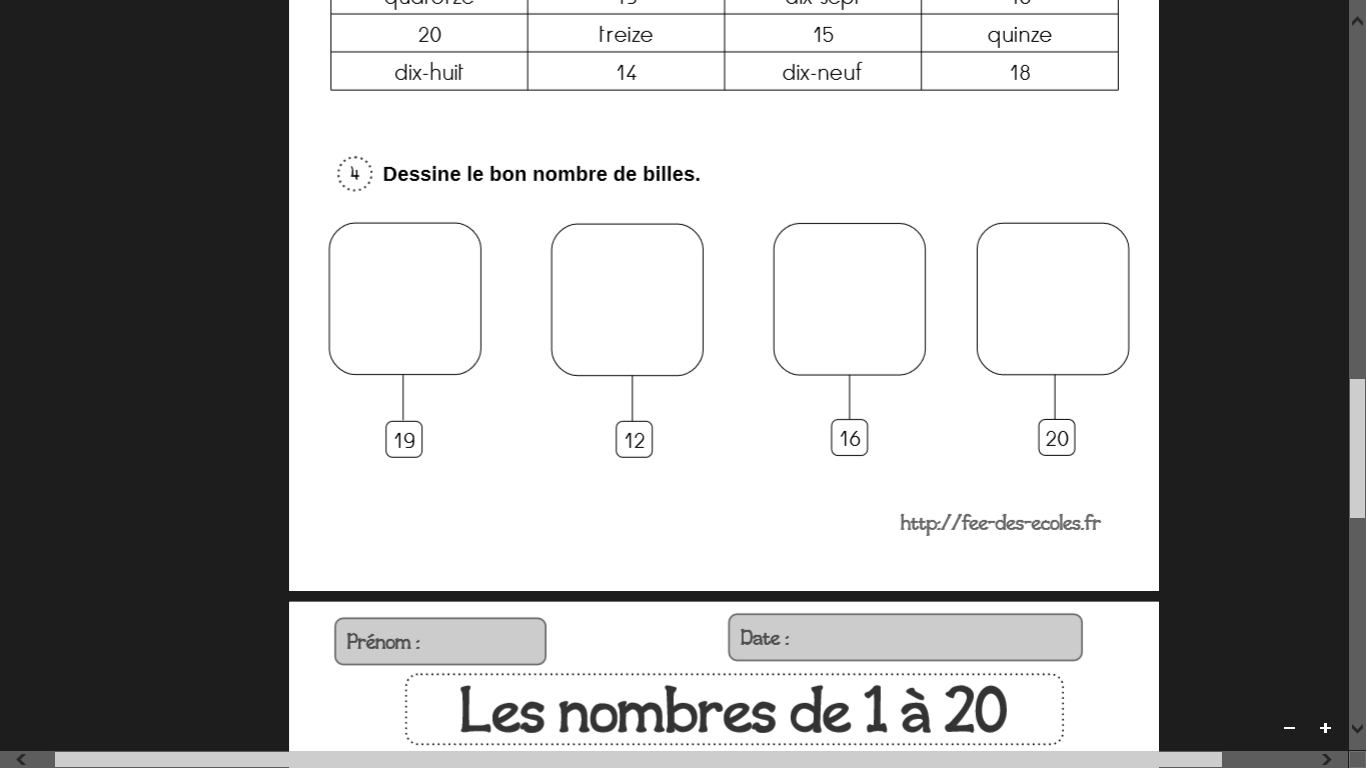 13: treize / 14: quatorze / 15: quinze / 16: seize / 17: dix-sept / 18: dix-huit 19: dix-neuf / 20: vingt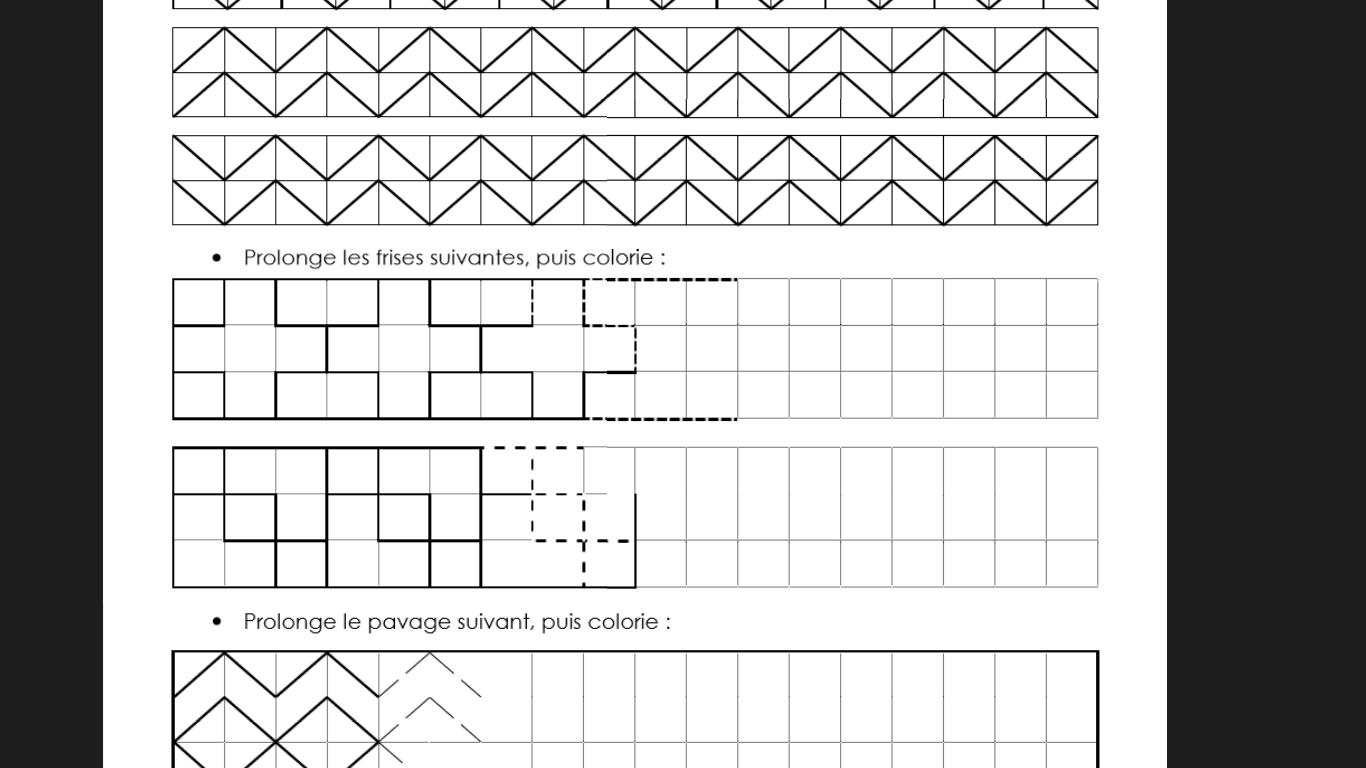 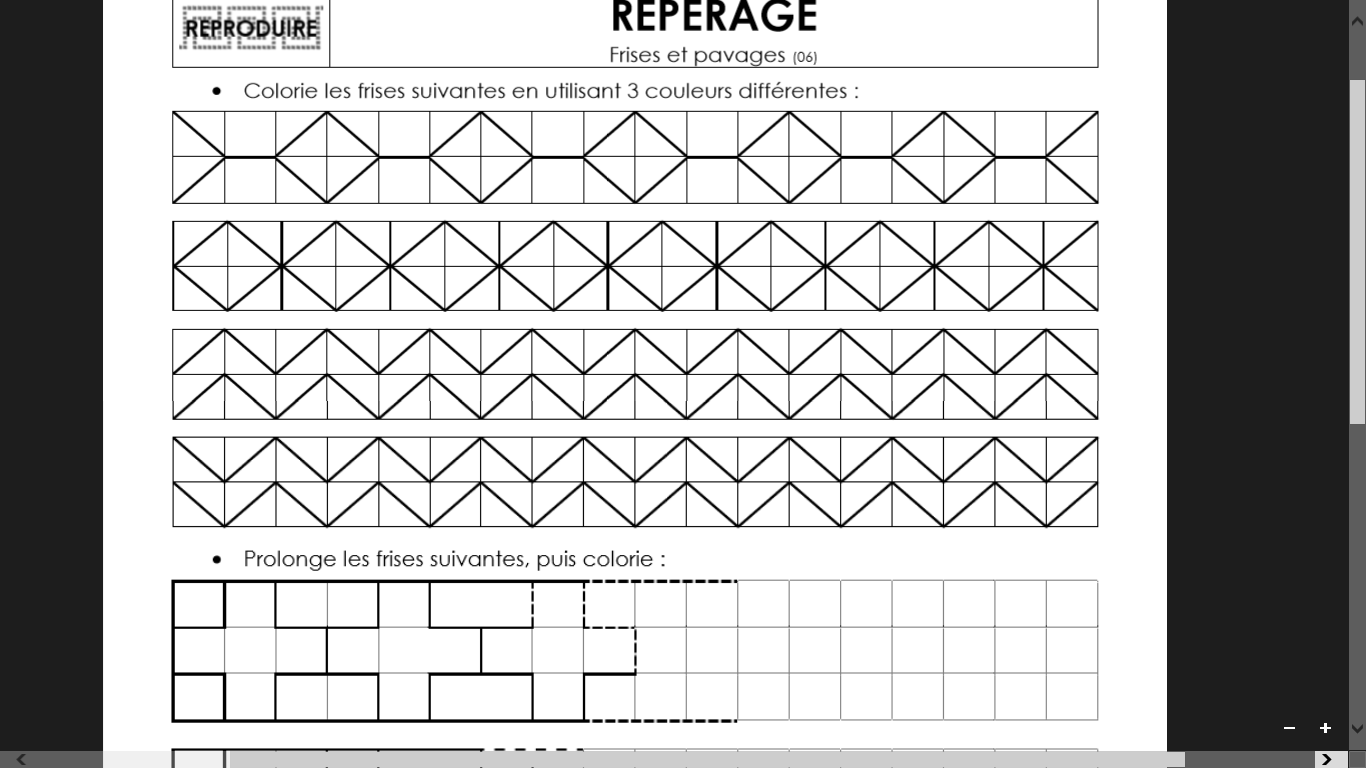 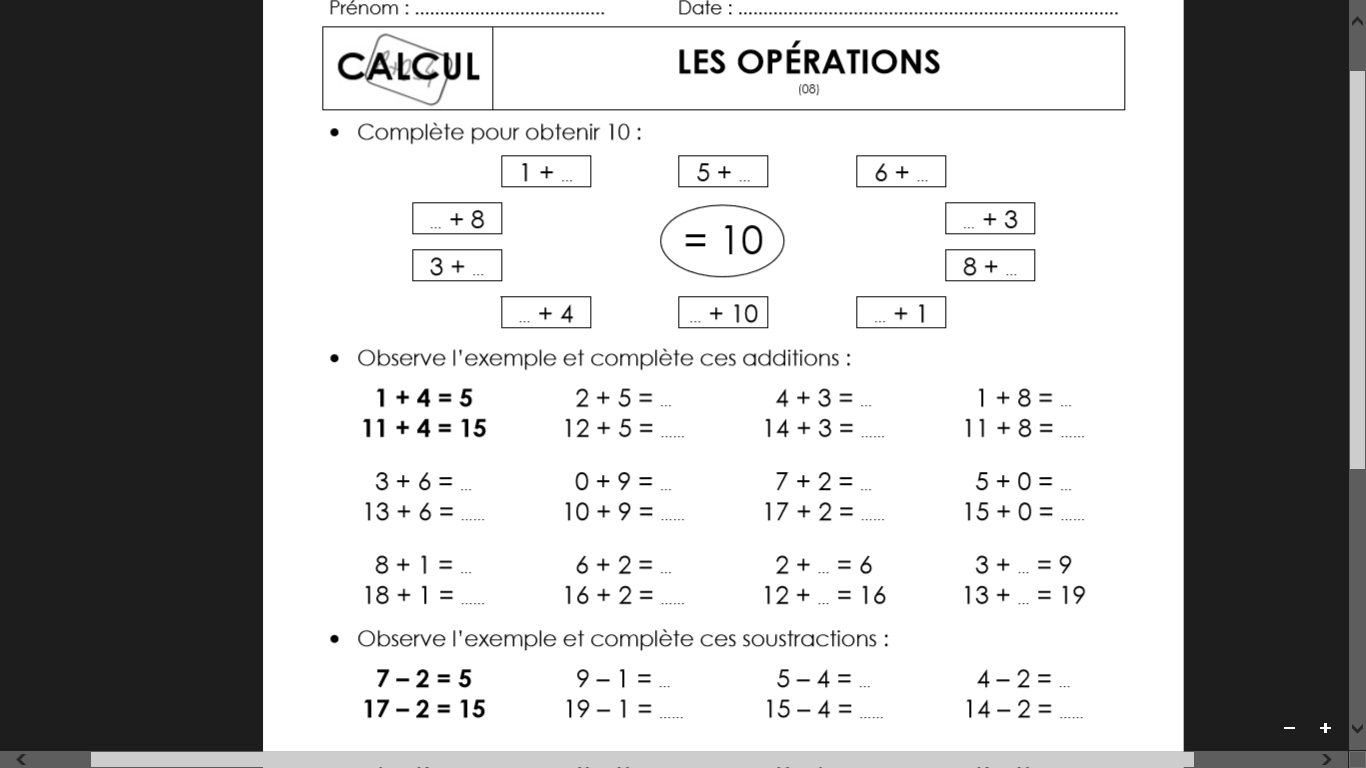 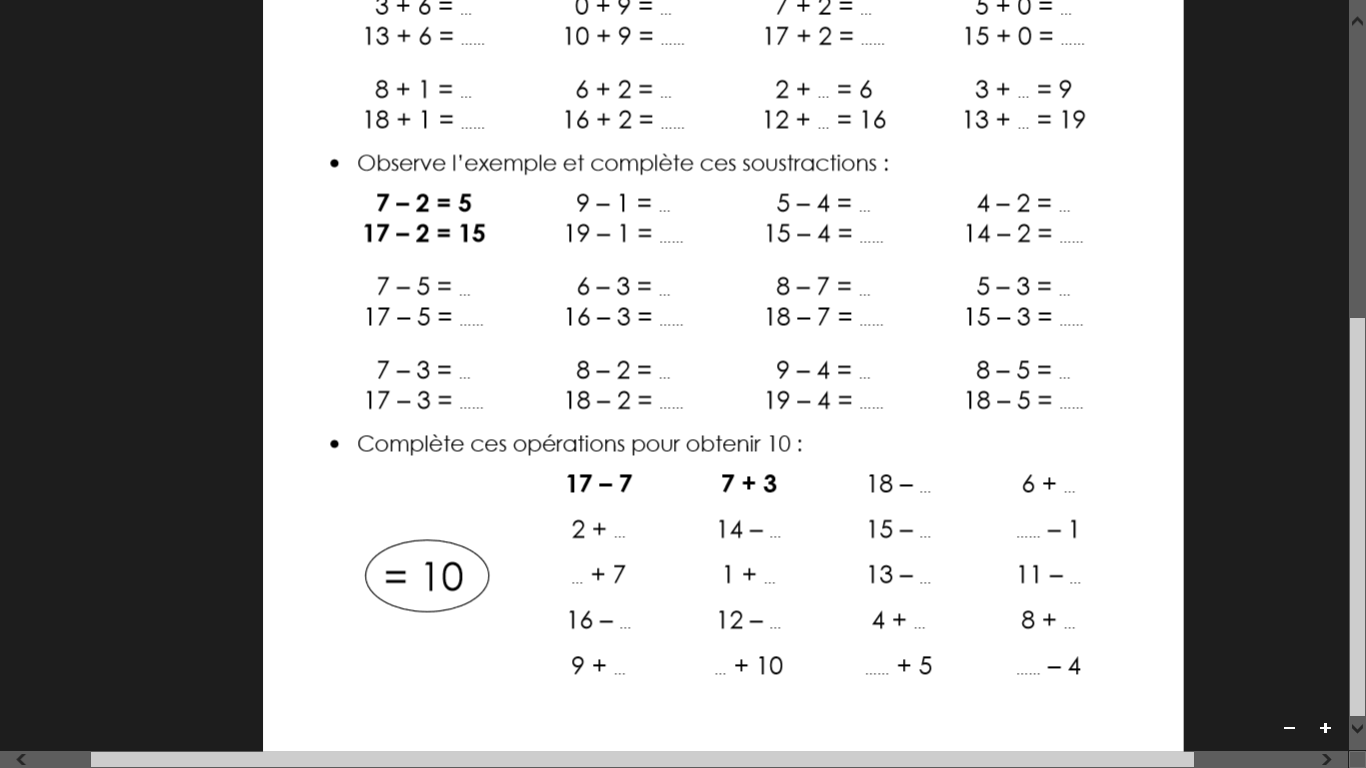 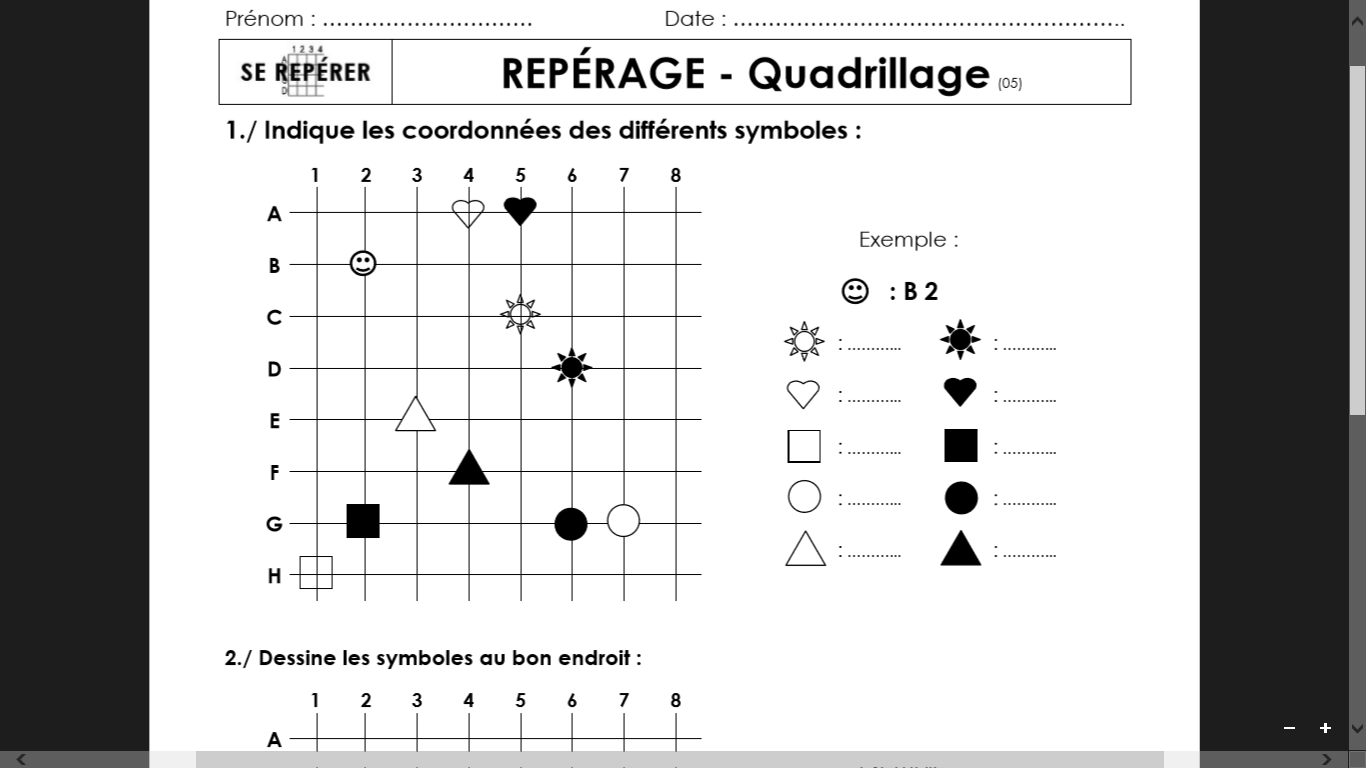 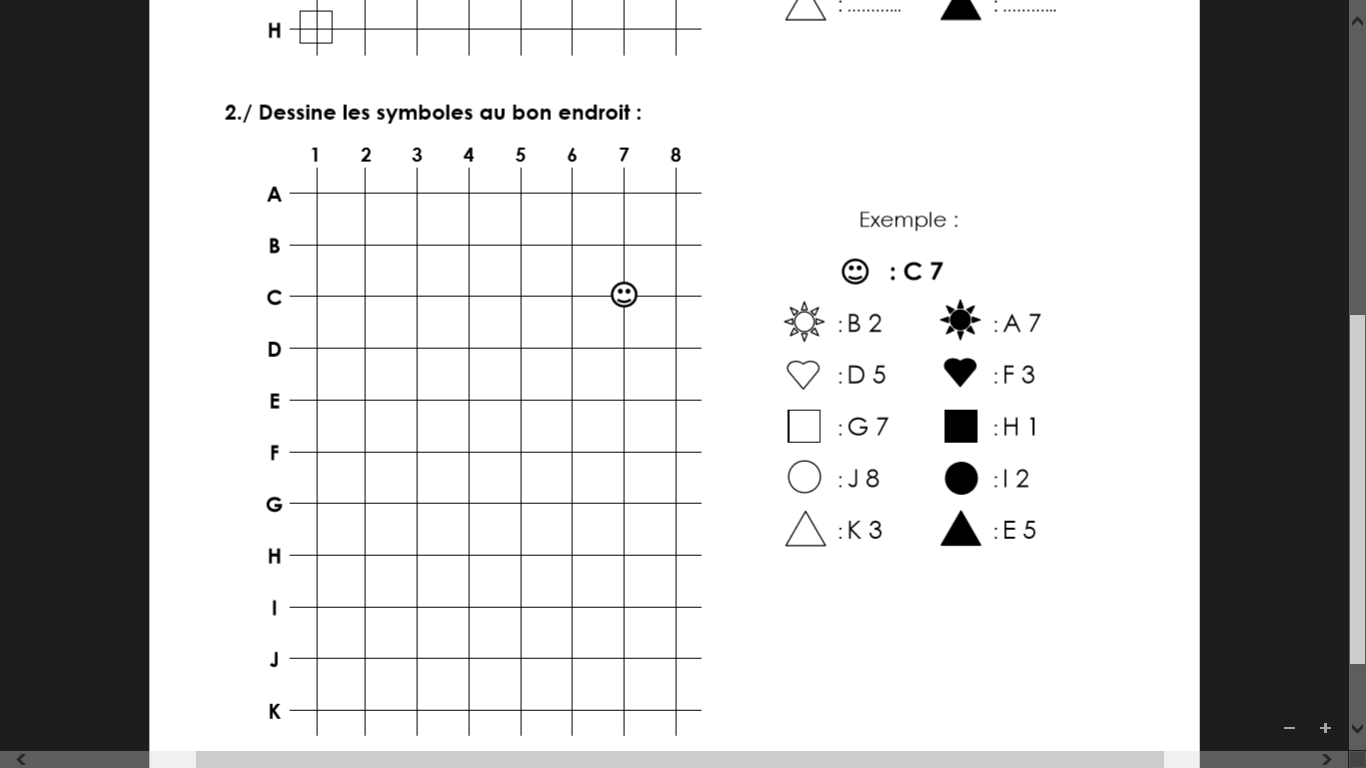 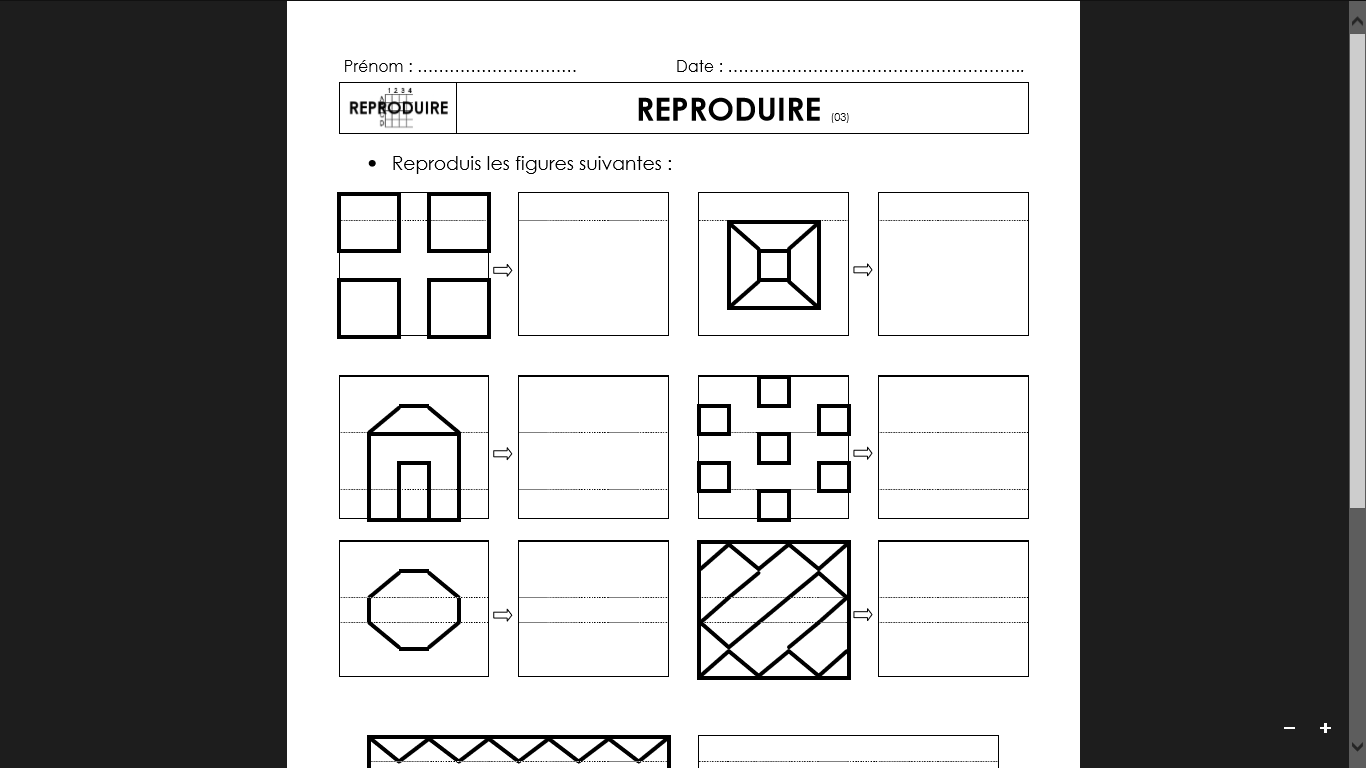 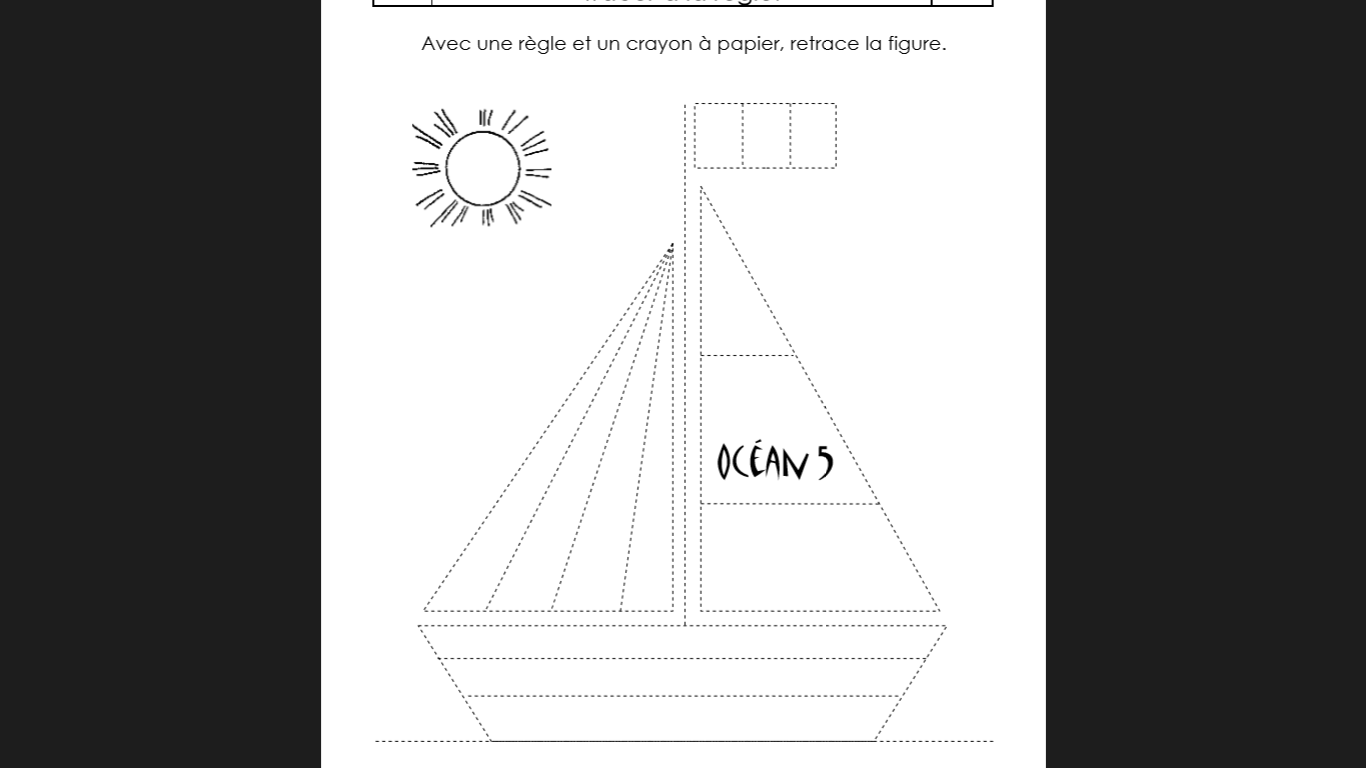 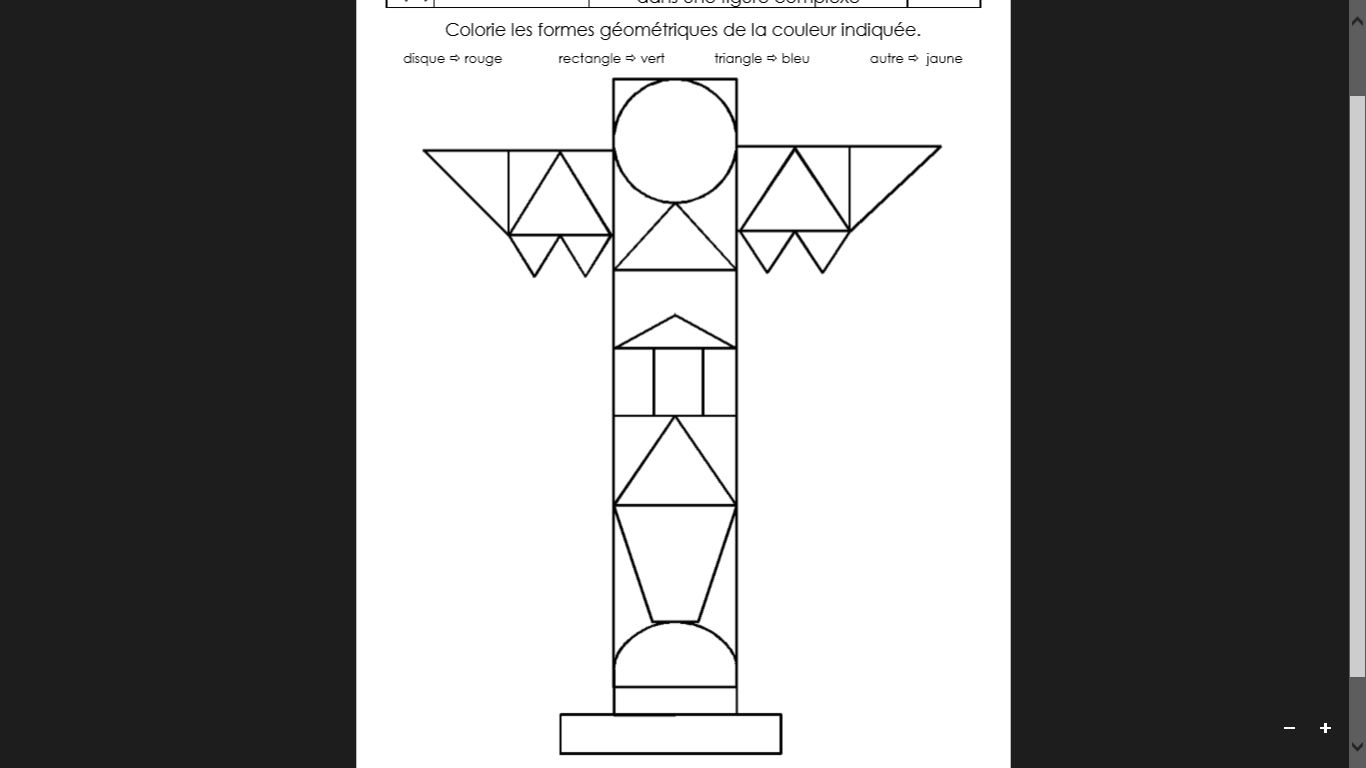 